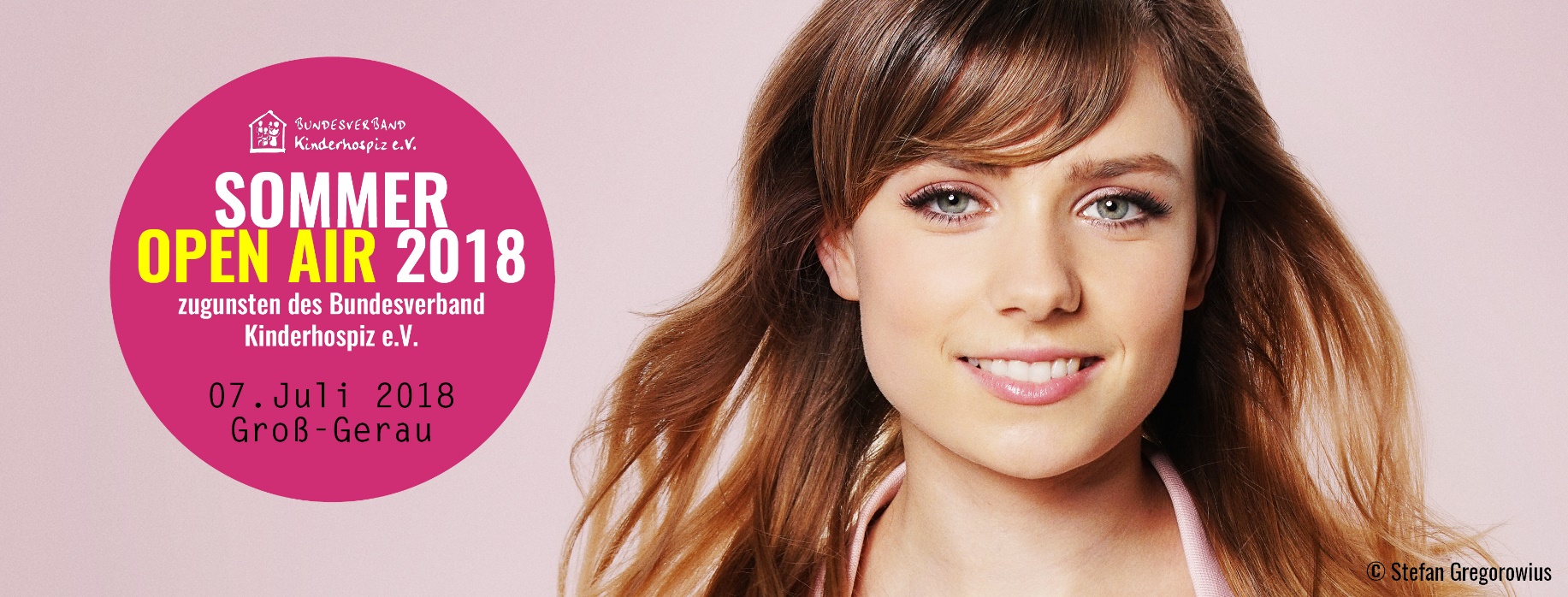 Pressemitteilung vom 5. Mai 2018
Große Freude zum zehnjährigen Jubiläum des Helvetia Parcs: Die frischgekürte DSDS-Siegerin Marie Wegener kommt am 7. Juli zum Sommer Open Air Groß-GerauJetzt Tickets gegen eine kleine Spende an den Bundesverband Kinderhospiz e.V. sichern und live dabei sein!Erst süße 16, doch schon eine brillante Sängerin: Die Gewinnerin der RTL-Sendung „Deutschland sucht den Superstar“ ist wahrlich ein großes Talent. Kein Wunder, dass sich die Duisburgerin Marie Wegener in einem spannenden Finale gegen die anderen drei Finalisten durchsetzen konnte. Am Samstag wurde das Küken zum neuen deutschen Superstar gekürt und kann nun ihren Traum einer großen Musikkarriere verwirklichen. Marie freut sich sehr, einen ihrer ersten Auftritte nach dem großen Finale der beliebten Castingshow beim Sommer Open Air 2018 im Helvetia Parc Groß-Gerau bestreiten zu dürfen. Damit ist sie neben Headlinerin Vanessa Mai eines der Highlights des Abendprogramms.Erst vor wenigen Tagen sorgte die Schlagersängerin für Schlagzeilen. Bei Konzertproben verletzte sich Vanessa am Rücken und musste ins Krankenhaus gebracht werden. Doch mittlerweile geht es ihr besser. Mit Schonung und Stärkung der Muskeln soll in den nächsten Wochen ihre Gesundheit vollständig wiederhergestellt werden, weshalb sie beim Sommer Open Air 2018 in Groß-Gerau mit dabei sein kann. Die Fans sind erleichtert und können somit einer tolle Abschluss-Performance entgegenfiebern, welche von einem eindrucksvollen Feuerwerk gefolgt wird.Doch es sollte nicht vergessen werde, dass die Veranstaltung nicht ausschließlich zur Unterhaltung dient, sondern zugleich aufklären möchte: Als Veranstalter des Sommer Open Airs, das am Samstag, den 7. Juli 2018 ab 14 Uhr in Groß-Gerau stattfinden wird, fungiert der Bundesverband Kinderhospiz e.V., der sich für Kinder mit lebensbegrenzenden Erkrankungen und deren Familien einsetzt. Bereits zum dritten Mal in Folge veranstaltet der gemeinnützige Verein ein Sommer-Event zugunsten der Kinderhospizarbeit, das durch ein buntes Programm Trost und reichlich Freude spenden soll. In Kooperation mit dem Helvetia Parc, der die Charity-Veranstaltung als Hauptsponsor unterstützt und auch als Veranstaltungsort dieses fröhlichen Festes für Jung und Alt dient, wird den Besuchern einiges geboten. Auch der Helvetia Parc wird vielfältig bedacht und in den Fokus gerückt, denn er kann in diesem Jahr auf zehn erfolgreiche Jahre in Groß-Gerau zurückblicken. Es gibt in der beschaulichen Stadt nahe Frankfurt am Main also viel zu feiern!Der Nachmittag gehört dabei vornehmlich den Kleinen: Bei einem abwechslungsreichen Kinder- und Familienfest können sich die Besucher auf Walk Acts der Avengers, Schlümpfe und sogar der Transformers freuen, welche für Fotos bereitstehen. Auch DFB-Maskottchen PAULE wird bei einem mitreißenden Torwandschießen gemeinsam mit dem VFR Groß-Gerau für Stimmung sorgen. Eine Fußball-Hüpfburg rundet den Themenbereich vorerst ab. „Vorerst?“ Aktuell wird geplant, das Viertelfinale der Fußball-Weltmeisterschaft bei einem Public Viewing für alle Fußballbegeisterten auszustrahlen. Schließlich soll niemand zu kurz kommen, wenn zwei Ereignisse aufeinanderstoßen.Wer andere Interessen hat, kann sich auf der großen „Schlumpfhausen“-Hüpfburg austoben, lustige Ballonfiguren gestalten lassen oder sein Glück bei der Tombola versuchen. Es stehen über 1.000 fantastische Preise bereit, wie beispielsweise signierte Trikots von Fußballprofis aus der 1. und 2. Bundesliga, ein Mountainbike, ein Samsung Galaxy Tab A6 (mit LTE, 16 GB, 10 Zoll), gesponsert von der Telekom Groß-Gerau, sowie mehrere iPhones 6S und xbox-Konsolen, welche als großzügige Spende von TEDi Groß-Gerau zur Verfügung gestellt wurden. Der gesamte Erlös kommt dabei dem Bundesverband Kinderhospiz e.V. zugute! Doch das soll es noch nicht gewesen sein, denn es gibt auch etwas für die Ohren: Zwischen 14 und 19 Uhr werden neben Sunnyboy Vincent Gross unter anderem die „Kinderhospiz Allstars“ auftreten. Außerdem stehen die beiden Schauspieler Benjamin Heinrich und Alexander Milo aus der RTL-Serie „Unter uns“ ab 14.30 Uhr im Medimax für eine einstündige Autogrammstunde zur Verfügung. Weitere Autogrammstunden finden im Sonnenstudio No. 1. statt, das zu den treuesten Partnern des Events zählt. Hier haben Fans die Möglichkeit, um 15.30 Uhr Autogramme von Vincent Gross und um 19.15 Uhr von Daniel Schuhmacher zu ergattern. Moderiert wird das Sommer Open Air von Vanessa Meisinger („TOGGO“, Super RTL) und Marcel Pramschüfer.Am Abend können die Besucher der Veranstaltung musikalischen Leckerbissen, wie Mädchenschwarm Mike Singer, den Schlagerpop-Jungs Feuerherz, Kinderhospiz-Botschafter Daniele Negroni, nicht zu vergessen „Deutschland sucht den Superstar“-Gewinnerin Marie Wegener sowie Schlagerstern Vanessa Mai entgegenfiebern. Kurzfristig konnte auch Botschafter Kay One seine Zusage geben. Er freut sich auf seinen Auftritt und hält für seine Fans sogar eine besondere Überraschung an diesem fröhlichen Tag bereit.Das Beste ist: Der Eintritt zum Familienfest im Helvetia Parc ist frei! Tickets gibt es gegen eine Spende an den Bundesverband Kinderhospiz e.V., Spendendosen sind in den Vorverkaufsstellen aufgestellt. Ohne Eintrittskarte wird kein Einlass gewährt!In folgenden Partnergeschäften im Raum Groß-Gerau sind Eintrittskarten erhältlich:Bäckerei Darmstädter, Darmstädter Str. 32, Groß-GerauSonnenstudio No.1, Helvetiastraße 2, Groß-GerauKiosk am Markt, Am Marktplatz, Groß-GerauFriseur Haarwelt, Darmstädter Str. 15, Groß-GerauVolksbank Darmstadt-Südhessen eG, Filiale Am Sandböhl, Groß-GerauMEC METRO-ECE Centermanagement, Helvetia Straße 5, Groß-GerauSportplanet Kraft-Leistungszentrum, Odenwald Str. 1, Groß-GerauSportplanet Gesundheitssportzentrum, St.-Florian-Str. 2, Groß-GerauMedimax, Helvetia Straße 5, Groß-GerauMEC METRO-ECE Centermanagement GmbH & Co.KG, Helvetia Straße 5, Groß-Gerau
Selbstverständlich freut sich der Bundesverband Kinderhospiz e.V. stets über Spenden. Vor Ort sind daher Spendendosen aufgestellt. Ein großer Dank gilt vor allem den Unternehmen und Geschäften aus Groß-Gerau, die die Veranstaltung unterstützen und mit Aktionen bereichern. Weitere Informationen rund um die Veranstaltung unter www.openair-gg.de. 

Informationen zum Helevetia ParcDer 2008 eröffnete Helvetia Parc in Groß-Gerau südwestlich von Frankfurt bietet mit rund 30.000 m² Mietfläche und mehr als 30 Geschäften wie Rewe, Aldi, Medimax, Toom und dem dm Drogerie-Markt ein umfassendes Einzelhandelsangebot. Hinzu kommt ein vielfältiges Dienstleistungsangebot wie Friseur, Apotheke und Reinigung sowie Gastronomien für den kleinen und großen Hunger bei Burger King, Subway oder Lofthouse. Er ist damit ein idealer Standort für den schnellen Einkauf und bietet mit 920 kostenlosen Parkplätzen ausreichend Platz für die bequeme An- und Abfahrt.Informationen zum Bundesverband Kinderhospiz e. V.Der Bundesverband Kinderhospiz e. V. vertritt zahlreiche stationäre und ambulante Kinderhospizeinrichtungen in Deutschland. Er setzt sich gesellschaftlich dafür ein, eine breite Öffentlichkeit für das Tabuthema „Kinder und Tod“ zu schaffen sowie betroffene Kinder und Familien aus dem sozialen Abseits zu holen. Nach aktuellem Stand sterben jährlich etwa 5.000 der rund 40.000 lebensverkürzend erkrankten Kinder in Deutschland. Das rein spendenfinanzierte Sorgentelefon OSKAR ist für alle betroffenen Familien, Trauernde und Fachleute rund um die Uhr unter der Telefonnummer (0800) 8888-4711 erreichbar.Foto: Stefan Gregorowius / ElectrolaWeitere Informationen:
www.openair-gg.de 
www.facebook.com/kinderhospizcharity 
www.instagram.com/kinderhospizcharity 
www.bundesverband-kinderhospiz.de Pressekontakt:
Sebastian Hiedels I Text & PR
Handy: 0176-63460397 I 
E-Mail: info@sebastian-hiedels.de 
Akkreditierung: https://goo.gl/b4qush 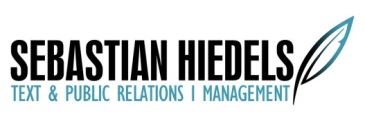 